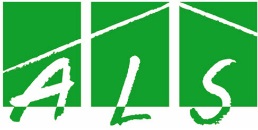 Praxiskonzeption BKSP und PIA (BKSPIT)Anhang 3	Informationen zur Praxisstelle
	(Bitte ausgefüllt zusammen mit jeder Ausarbeitung abgeben)Name der/des Auszubildenden	__________________________________________________Arbeitsgebiet 
(Krippe, Kindergarten, Hort)Träger der EinrichtungPädagogisches HandlungskonzeptGröße der EinrichtungGruppengröße und Alter der Kinder/Schüler/JugendlichenBesonderheiten (z. B. Angebotsform, Räumlichkeiten, Gruppe/Einzelner)Übertragene AufgabenSchriftliche Vereinbarungen zwischen Auszubildenden und Praxisstelle